University of Illinois Springfield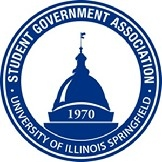 Student Government Association Resolution #4Resolution Title: Amendment to Article III of the BylawsResolution Sponsor: Parliamentarian Molly HarmsWhereas, SGA voted to establish the Diversity, Equity & Inclusion Committee in Fall of 2021, andWhereas, this committee, along with its policies and procedures, is not yet represented in the SGA Bylaws, andWhereas, it is important for all SGA standing committees to have their policies and procedures outlined in the Bylaws for informational and compliancy reasons, andWhereas, the committee has worked together to write Bylaws that they feel accurately represent the committee.Therefore, Be It Resolved, that SGA enacts the following amendment to Article III of the Bylaws:Section 10. Diversity, Equity, and Inclusion CommitteeClause A. The SGA DEI Committee will consist of one chair or two co-chairs from SGA. SGA members will be asked to volunteer; if there are no volunteers, the SGA President will appoint someone and the SGA voting members will vote to confirm the appointment; if there are more than two volunteers, SGA will vote, with the top-two vote receiving candidates becoming co-chairs.Clause B. Members of the DEI committee can be from SGA, but membership is not limited to SGA members; any student attending UIS can apply to serve on the committee. The chair(s) reserve(s) the right to grant or deny membership.Clause C. The DEI Committee shall be responsible for ensuring all SGA events are inclusive; organizing trainings for SGA members on diversity, equity, and inclusion; and anything else seen fit by the chair(s).Clause D. The DEI Committee shall be responsible for submitting a resolution to SGA that contains an updated list of event hosting guidelines at the beginning of every fall semester, which will be adopted for the year, following SGA approval.Clause E.  The DEI Committee shall meet at the discretion of the chair(s) at least once per month throughout the semester.Clause F.  In the event that committee members find that the chair(s) is/are acting against the interest of the committee, the members will bring complaints to the SGA Parliamentarian and President who will proceed with disciplinary action at their discretion. If the Parliamentarian and President believe the chair(s) should be removed, then a majority vote from SGA will be required for removal._______________________                                                                _______________________     Signature of Secretary						        Signature of President